Présentation de 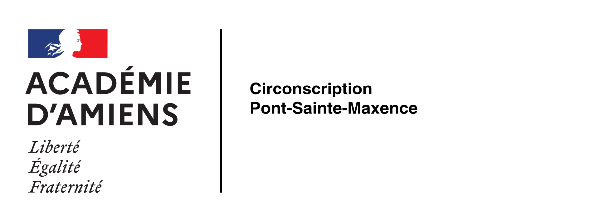 projet NEFLE - CNRDocument à remplir numériquement1. De la concertation au plan d’actionQuelles sont les idées d’évolution ou de transformation identifiées à l’issue des concertations ?Préalablement à la mise en œuvre de la concertation, une réunion ou un atelier spécifique peut être réalisé avec les membres de l’équipe éducative, pour définir les problématiques propres à l’école qui seront ensuite débattues lors de la concertation avec la communauté éducative de proximité.Les problématiques définies s’inscrivent dans 3 axes : excellence, égalité et bien-être.2. Notre plan d’action, ses priorités et ses objectifsNotre plan d'action, c'est :Les priorités identifiées sur tout ou partie des trois dimensions fondamentales :Excellence de la formation des élèves : Egalité :Bien-être :Le ou les objectifs que notre plan d’action vise à atteindre :Votre projet relève-t-il d'une expérimentation à caractère dérogatoire (Articles L.314-1 à L.314-3 du code de l'éducation) ?  OUI  NONDérogation à l'organisation pédagogique de la classe, de l'école ou de l'établissement, liaison entre les niveaux d'enseignement, coopération avec les partenaires du système éducatif, langue d'enseignement, échanges avec des établissements étrangers, utilisation des outils et ressources numériques, répartition des heures d'enseignement sur l'ensemble de l'année scolaire, orientation des élèves, participation des parents d'élèves...Au-delà des équipes éducatives et des élèves, quelles sont les autres parties prenantes dans la mise en œuvre du projet ? Les équipes du périscolaire Le département La région Les partenaires associatifs Les entreprises D’autres acteurs (ARS, PJJ, etc)3. Nos besoins pour la mise en œuvre du plan d’actionAfin de vous aider à identifier vos besoins d’accompagnement vous pouvez consulter le “Parcours guide de l’innovation” et prochainement le livret de l’innovation pédagogique. Auriez-vous besoin d’accompagnement pour : Préciser les indicateurs de suivi et/ou d’évaluation Préciser les modalités d’action Co-construire des outils de suivi de projet (carnet de bord/tableau de suivi/protocole de test) Définir des besoins de formation Obtenir l’expertise de chercheurs
Si vous le souhaitez, dites-nous en plus :Pour la mise en œuvre de mon projet, j'envisage un besoin de financement éventuel sur les années scolaires : 2023-24 2024-25 2025-26 2026-27 2027-28RNE de l’écoleCommune Nom de l’écoleNom du coordo.Prénom du coordo.Fonction du coordo.Email du coordo.Nom du projetSi le projet est inter-établissement, combien sont concernés en dehors du vôtre ?Si le projet est inter-établissement, combien sont concernés en dehors du vôtre ?Si le projet est inter-établissement, combien sont concernés en dehors du vôtre ?Emergence des besoins provenant de l’auto-évaluation  (indicateurs d’appui : Evaluations nationales, conseils ...)                             Points faibles :  Ce qui fait obstacle et pourquoi ?Éléments prospectifs …Impacts attendus sur les élèvesRépercussions envisagées sur les pratiques enseignantesTitre du projet :Suite à la réunion de concertation, les thèmes qui seront à développer en lien avec les 3 axes ministériels : Excellence de la formation des élèves : Travailler les compétences en mettant en place de nouvelles modalités d’apprentissage.Égalité : S’adapter aux besoins spécifiques des élèves pour promouvoir l’égalité des chances Bien-être : Favoriser le bien-être émotionnel et mental des élèves en les encourageant à interagir avec du matériel adapté. Lutter contre le décrochage scolaire L’accompagnement des parcours et l’orientation Alliances éducatives internationales Lutter contre les difficultés scolaires L’évaluation des élèves L’apprentissage des fondamentaux (plan maths et français) Alliances avec les partenaires économiques Autre Lien école-famille Lutter contre les assignations sociales et territoriales Ecole inclusive Autre Valeurs de la République et citoyenneté Egalité fille-garçons  Climat scolaire (prévention et lutte contre les discriminations, les violences, le harcèlement) Education artistique et culturelle Education au développement durable et transition écologique Promotion de la santé y compris éducation à la sexualité  Autre Aménagement des espaces (hors bâti scolaire) Activité physique et sportiveQuel est le nombre d’élèves bénéficiaires du projet ?Quand débuterait la mise en œuvre du projet :XX/XX/XXXXNATURE DU BESOINNATURE DU BESOINNb de bénéficiairesMontant estiméAchat de matérielIntervenants extérieursFormationIndemnisation de personnel ENFrais de déplacementAutreTOTAL :